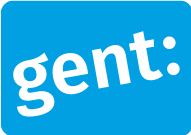 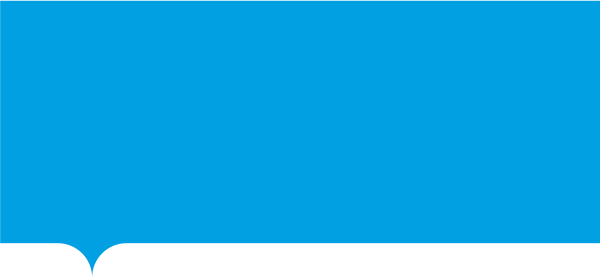 Waarvoor dient dit formulier?Met dit formulier kan je een stedelijke toelage aanvragen voor de thuisverzorging van personen met een zware handicap. De voorwaarden vind je in het Reglement tot toekenning van een stedelijke toelage aan gezinnen voor de verzorging thuis van personen met een zware handicap. Je kan het reglement ook opvragen bij de Dienst Welzijn en Gelijke Kansen.Aan wie bezorg je dit formulier?Je kan deze aanvraag opsturen per post, per mail of je kan hem of persoonlijk afgeven. Het post-, mail- en bezoekadres vind je hierboven.Tegen wanneer bezorg je ons dit formulier?Je kan de aanvraag gedurende het hele jaar indienen.Vul je persoonlijke gegevens in.ǀ Voorbeeld: BE68 5390 0754 7034.Vul de gegevens in van de personen die thuisverzorging nodig hebben| De persoon moet sinds 1 januari van het jaar van de aanvraag in Gent wonen| De persoon moet thuis opgevoed worden door de aanvragerVoeg minstens een van de onderstaande bijlagen bij dit formulier.Met respect voor je privacyDe Stad Gent behandelt de persoonsgegevens die je invult met respect voor je privacy. We volgen hiervoor de Algemene Verordening Gegevensbescherming.Waarvoor, met wie en hoe lang?Als je ons dit formulier bezorgt, geef je ons toestemming om de ingevulde gegevens te gebruiken voor je aanvraag stedelijke toelage voor de thuisverzorging van personen met een zware handicap. We delen je gegevens niet met derden. We verwijderen je persoonsgegevens na 10 jaar.Je rechtenJe hebt altijd het recht om je persoonsgegevens in te zien en om foute gegevens aan te passen. In sommige gevallen kan je ook je persoonsgegevens laten wissen. Wil je je beroepen op deze rechten? Dat kan via het contactformulier op https://stad.gent. Vermoed je dat iemand je persoonsgegevens onrechtmatig gebruikt? Meld het ons via privacy@stad.gent. Je hebt ook het recht om klacht in te dienen bij de Vlaamse Toezichtcommissie voor de verwerking van persoonsgegevens. Meer informatie over je rechten en privacy vind je onderaan de pagina op https://stad.gent. Klik nadien op privacy.Opsturen Persoonlijk afgevenMeer infot.a.v. Dienst Welzijn en Gelijke KansenBotermarkt 19000 GentBalie AC PortusKeizer Karelstraat 19000 GentMa, di, wo, do 8u30 - 16u30
Vrij 8u30 – 16utel.: 09 267 03 00welzijnengelijkekansen
@stad.gentPersoonlijke informatievoornaam:achternaam:straat en nummer: postcode en gemeente: telefoon of gsm:e-mailadres:rijksregisternummer:  rekeningnummer IBAN:VoornaamNaamGeboorteplaatsGeboortedatumBijlagen  Een attest zorgtoeslag voor kinderen met een specifieke ondersteuningsbehoefte (verhoogde kinderbijslag)  Een attest van de Federale Overheidsdienst Sociale Zekerheid  Een bewijs van verlengde minderjarigheid  Het vonnis van de vrederechter dat rechthebbende het beschermingsstatuut bewindvoering heeft (samen met attest van de Federale Overheidsdienst Sociale Zekerheid of attest verhoogde kinderbijslag)Hoe gaat het nu verder met dit formulier?De Dienst Welzijn en Gelijke Kansen controleert de gegevens op deze aanvraag. Als de aanvraag niet correct is ingevuld, zal de Dienst Welzijn en Gelijke Kansen je contacteren. Het college van burgemeester en schepenen besluit over de toekenning. Na de beslissing word je op de hoogte gebracht.(einde formulier)